Junior Alumni ApplicationPlease email the completed, signed and scanned form to alumnicei0000@gmail.com by 14th December 2020.Applicant InformationFull Name  	          Date Nationality		Date of Birth 	 	Sex  			Preferred Pronouns  	Education/EmploymentCurrent Occupation 		                              If Student                                Name of College/University  	                                                       Field of Study 			                                           Year of Study   			                                    Contact DetailsCity and Country you live in		Email Address			Mobile Phone Number			Preferred method of communication (e.g. Whatsapp, email etc)	Social Media Handle (please state the platform, e.g. Instagram, and your handle, i.e. @name).CEI RefereeThe referee should be your teacher or mentor who has attended previous CEI conferences. Please note that this may not be a member of the alumni team. We may contact your referee during the selection process. Name				School/Organization		Position/Teaching Subject	Email Address			Relationship with Referee	Conference Experience1. Year Attended and Host Country		Main role at conference (i.e. student/mentor/alumni)	Project Presented at the Conference	2.Year Attended and Host Country	Main role at conference (i.e. student/mentor/alumni)	Project Presented at the Conference	3.Year Attended and Host Country	Main role at conference (i.e. student/mentor/alumni)	Project Presented at the Conference	4.Year Attended and Host Country	Main role at conference (i.e. student/mentor/alumni)	Project Presented at the Conference	Commitment to Environmental WorkAs a Junior Alumni of CEI, you are committing to continuing your environmental work in your local community. As part of this, you will undertake a project which you will report about in the Global Forum. We strongly advise you to reach out to your local CEI Branch and try to incorporate them in your work. Please fill in the below details about your proposed project. Proposed Title		Which SDG(s) can your project be linked to?		Proposed Community Partner(s)				Short Description of Project (3-4 sentences)Motivation to be a Junior AlumniExplain why you think you would be a good Junior Alumni. In your explanation, outline at least three skills you possess which you think would help you in your role as a Junior Alumni.Skills Development as a Junior AlumniAs a Junior Alumni, you will be mentored by the Senior Alumni and the Alumni Coordinator. We want to ensure that you have the chance to develop some personal skills as part of your role. Please name three skills you would like to focus on improving at the conference (e.g. if you aren’t very comfortable with public speaking, this may be a skill you would like to improve). Skill 1	Skill 2	Skill 3	Languages SpokenIn English, what is your confidence level when it comes to:
a) Speaking English				
b) Writing in English				
	c) Listening to and comprehending English		Please list any other languages you speakLanguage 1	Language 2	Language 3	Language 4	Comments/ConcernsPlease outline if you have any other information you wish to provide that may be relevant. This may include concerns, such as dates you are unavailable due to a potential internship, etc.Profile PicturePlease attach a clear, high resolution photo of yourself so that we can use it in our conference materials and on the alumni website and social media should you be selected. Please ensure that it is a photo of you by yourself, ideally at a CEI Conference, or if not, in the outdoors.Disclaimer and SignatureI certify that my answers are true and complete to the best of my knowledge.Do you agree that your data will be processed and stored by CEI for the period of 2 years, after which details and data supplied in this form will be deleted. This will be done in line with GDPR regulations and the latest privacy laws. Do you agree to your email address being added the CEI global network mailing list? To unsubscribe from this list, it is your responsibility to contact us to ask to be removed.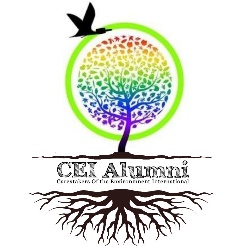 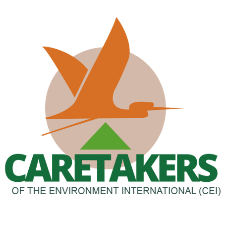 Signature:Date:YESNOYESNO